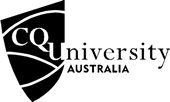 2017 Student Services and Amenities FeeThe Student Services and Amenities Fee is payable by students in award courses, for example Bachelor of Business, Graduate Diploma of Asset and Maintenance Management, Doctor of Philosophy.  Term 1 2017: Students in undergraduate and postgraduate level coursesTerm 1 2017: Research Higher Degree candidates+eftsl is detailed on your Enrolment Advice.  Log in to MyCentre to view or print an Enrolment Advice.*The date payable is also the incurral datethe incurral date is the date on which a HELP debt is incurred if a student has applied for SA-HELP assistance for the course in which they are enrolled and has not paid the Student Services and Amenities Fee in full by the due dateeligible students who wish to access SA-HELP assistance must submit a completed Request for SA-HELP assistance on or before the date payableFeePeriod to which fee appliesWho the fee applies toDate payable*$110.25Term 1 2017Part time students enrolled in 0.374 eftsl+ or less28/03/2017$147.00Term 1 2017Full time students enrolled in 0.375 eftsl+ or more28/03/2017FeePeriod to which fee appliesWho the fee applies toDate payable*$110.25Term 1 2017Part time students enrolled in 0.374 eftsl+ or less30/06/2017$147.00Term 1 2017Full time students enrolled in 0.375 eftsl+ or more30/06/2017